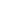 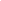 II SEMESTARII SEMESTARII SEMESTARNaziv predmetaPrvi ispitni rokPopravni ispitni rokSavremeni njemački jezik 2 – Nivo A2pismeni dio ispita:03.06.2019. u 09:30husmeni dio ispita:07.06.2019. u 09:30hpismeni dio ispita:18.06.2019. u 09:30husmeni dio ispita:21.06.2019. u 09:30hNjemačka književnost 2 – Barok i prosvjetiteljstvo27.05.2019. u 11:30h20.06.2019. u 11:30hNjemački jezik 2 – Morfologija 1 pismeni dio ispita:30.05.2019. u 09:30husmeni dio ispita:31.05.2019. u 11:30hpismeni dio ispita:10.06.2019. u 09:30husmeni dio ispita:12.06.2019. u 11:30hCrnogorskijezik 28. 06. u 10.30h19. 06. u 10hTeorija književnosti 05.06.2019. u 10h00amfiteatar21.06.2019. u 10h00amfiteatarDrugi strani jezik 2- Engleski jezik 229.05.2019. u 9h13.06.2019. u 9hDrugi strani jezik 2- Italijanski jezik 201. jun u 10h15. jun u 10hDrugi strani jezik 2- Ruski jezik 206. 06. u 12h    18. 06. u 12hDrugi strani jezik 2
- Španski jezik 201.06.2019. 10h00sala 21311.06.2019. u 10h00sala 213Civilizacija zemalja njemačkog govornog područja 228.05. u 15.00 h11.06. u 15.00hIV SEMESTARIV SEMESTARIV SEMESTARNaziv predmetaPrvi ispitni rokPopravni ispitni rokSavremeni njemački jezik 4 – Nivo B1.201.06.2019. u 12:00h (pismeni)11.06. u 9:30 (usmeni)15.06.2019. u 12:00h (pismeni)25.06. u 9:30 (usmeni)Osvove prevođenja 205.06.2019.14.06.2019.Njemačka književnost 4 – Bidermajer, realizam, naturalizam30.5. u 9:3017.6. u 9:30Njemački jezik 4 – Sintaksa 108.06.2019.u 10:00h22.06.2019. u 10:00hIstorija njemačke kulture 128.05. u 15.00h11.06. u 15.00hDrugi strani jezik IV – Engleski jezik IV07.06. u 12.30 h21.06. u 12.30 hDrugi strani jezik IV- Italijanski jezik IV01. jun u 10h15. jun u 10hDrugi strani jezik IV- Ruski jezik IV01.06.2019. 9h00sala 12215.06.2019. 9h00sala 122Drugi strani jezik IV- Francuski jezik IV14.06. u 10.00(215)26.06. u 10.00(215)Drugi strani jezik IV
- Španski jezik IV01.06.2019. u 11h0011.06.2019. u 11h00VI SEMESTARVI SEMESTARVI SEMESTARNaziv predmetaPrvi ispitni rokPopravni ispitni rokSavremeni njemački jezik VIpismeni dio ispita:03.06.2019 u 09:30husmeni dio ispita:10.06.2019 u 11:00hpismeni dio ispita:18.06.2019 u 09:30husmeni dio ispita:21.06.2019 u 11:30hPrevod IV05.06.2019.14.06.2019.Njemačka književnost VI30.5. u 10:3017.6. u 11:30Istorija njemačke kulture II27.05.2019.u 11:30h20.06.2019. u 11:30hNjemački jezik – Leksikologija08.06.2019.u 10:00h22.06.2019. u 10:00hDrugi strani jezik VI – Engleski jezik VI29.05. u 10.00 (213)08.06. u 10.00 (213)Drugi strani jezik VI- Italijanski jezik VI01. jun u 8.3015. jun u 8.30Drugi strani jezik VI- Francuski jezik VI4. 06. u 12h (215)18. 06. u 12 (215).Drugi strani jezik VI
- Španski jezik VI1.06.2019. u 12h00 sala 21311.06.2019. 12h00sala 213SPECIJALISTIČKI STUDIJSPECIJALISTIČKI STUDIJSPECIJALISTIČKI STUDIJNaziv predmetaPrvi ispitni rokPopravni ispitni rokNjemački jezik II – spec. studije31.05. u 9:30 (Fertigkeits-prüfung)12.6. u 9:30(Fertigkeits-prüfung)Njemačka književnost II – spec. kurs KAFKA30.5. u 11:3017.6. u 12:30Metodika nastave njemačkog jezika sa školskim radom27.05.2019.06.06.2019.Didaktika04.06. u 10.0018.06. u 10.00Pedagoška psihologija07.06.21.06.Opšta lingvistika II05.06.2019. u 10hamfiteatar19.06.2019. 10hamfitetatar